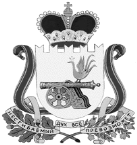 АДМИНИСТРАЦИЯТАЛАШКИНСКОГО  СЕЛЬСКОГО ПОСЕЛЕНИЯСМОЛЕНСКОГО РАЙОНА СМОЛЕНСКОЙ ОБЛАСТИ  ПОСТАНОВЛЕНИЕ                  26.04. 2022 г. №  62/1Об утверждении актуализированнойсхемы теплоснабжения Талашкинского сельского поселения Смоленского района Смоленской областина 2023 годВ соответствии с федеральными законами от 27.07.2010 №190-ФЗ «О теплоснабжении», от 06.10.2003 № 131-ФЗ «Об общих принципах организации местного самоуправления в Российской Федерации», постановлением Правительства РФ от 22.02.2012 № 154, руководствуясь Уставом Талашкинского сельского поселения Смоленского района Смоленской областиАДМИНИСТРАЦИЯ ТАЛАШКИНСКОГО СЕЛЬСКОГО ПОСЕЛЕНИЯ СМОЛЕНСКОГО РАЙОНА СМОЛЕНСКОЙ ОБЛАСТИ ПОСТАНОВЛЯЕТ:1. Утвердить актуализированную схему теплоснабжения Талашкинского сельского поселения Смоленского района Смоленской области на 2023 год в соответствии с приложением.2. Разместить настоящее Постановление на официальном сайте Администрации Талашкинского сельского поселения Смоленского района Смоленской    области:   http://talashkino.smol-ray.ru.3.  Контроль за исполнением настоящего Постановления оставляю за собой.Глава муниципального  образованияТалашкинского сельского поселенияСмоленского района Смоленской области                                            И.Ю. Бабикова   УТВЕРЖДЕНАПостановлением АдминистрацииТалашкинского сельского поселенияСмоленского района Смоленской областиот 26.04.2022 № 62Актуализированная схема теплоснабженияТалашкинского сельского поселенияСмоленского района Смоленской областина 2023 годПриложениеБаланс тепловой энергии на котельных на 2023 годБаланс тепловой энергии на котельных на 2023 годБаланс тепловой энергии на котельных на 2023 годБаланс тепловой энергии на котельных на 2023 годБаланс тепловой энергии на котельных на 2023 годБаланс тепловой энергии на котельных на 2023 годБаланс тепловой энергии на котельных на 2023 годНаименование юридического лица, в собственности/аренде у которого находится источникНаименование источника тепловой энергииПолезный отпуск тепловой энергии потребителям, ГкалНормативные  технологические потери в тепловых сетях теплоснабжающей организации, ГкалОтпуск тепловой энергии в сеть, ГкалРасход тепловой энергии на собственные нужды, ГкалВыработка тепловой энергии, ГкалООО «Смоленскрегионтеплоэнерго» с. Талашкинокотельная- с. Талашкино6964,12342,09306,1112,09418,1МУП «Талашкино»  д. Семенковокотельная - д. Семенково8584391297291326ВСЕГО7820,12 78110 603,114110 744,1